Mission Statement: To provide community enrichment through access to circus arts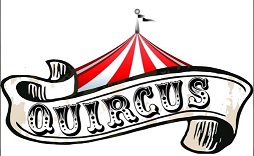 Call to Order: 5:37 pm by KaitlynAttendance: Amanda, Kaitlyn, Lexi, Lisa, Cody, Matt, Rebecca, JoanneMinutesQuircus Board of DirectorsWednesday, June 14th, 20235:30pmLocation: Kaitlyn’s houseApprove Agenda: Kaitlyn Approved, Matt seconded Approve May Meeting Minutes:  Kaitlyn approved, Lisa seconded Public Comment [3 mins per speaker]An opportunity for non-member comments, concerns, or suggestions related to Quircus or The Board of Directors.New Business [15 mins]Review Financial Summary from 2022Where did income come from? Grants and BookingsDoes it align w/ our mission statement? YesWould it be tax exempt? Not sure, will look into it. Renee, the finance resource, will be asked a list of questions that we will put together. Before July 12th, 2023Where were expenses? Cotton Candy MachineDoes it align w/ our mission statement? YesHow does the previous year compare to this year so far? There is a loss but not that bad. Do we need to make adjustments? Focus on fundraising and gigs. Approve quarterly stipend to executive director: We did not have enough of a net income to supply a stripend. Lexi is fine with that. Discuss & Approve second payment amount to James Shipp for Cyr Wheel: $250 is the rest of the amount due. Rebecca motions to approve the check for $250, Lisa seconds, all approveTravel Stipends: We will look into a few examples of mileage forms to see if we like the set up. We need to decide who will qualify. Amanda, Rebecca, Lisa and Kaitlyn will provide a form. Joanne will provide information.  Quircus Insurance- review policy for instructors & members to be covered by insurance: Kaitlyn and Joanne will go to Flannigan & Levitt to discuss the legal terms.  Discuss access to shared drive: We will create a Board Only Folder that will be locked. Propose creating a second shared drive for volunteers, performers, etc w/out access to governance & finance info. But would allow access to event planning info, photos & videos, fliers, etc Officer’s ReportPresident’s report [15 mins, discussion 5 mins] Articles of incorporation will be sent out to be resigned. Executive Director’s Report [15 mins, discussion 5 mins] MOU for the Compression event will be moving forward. Wick Order arrived. Wine Bar event- $300 potential payout. Treasurer’s report [15 mins, discussion 5 mins]  Santiago resigned from treasurer position as of 6/14/23 through a conversation with Kaitlyn. Lisa will temporarily take over. Lexi will be purchasing $200 worth of supplies for High Sierra Festival. Buy a case for the printer? Case will be pending the Jellybread event at the Wine Bar at June 23rd. Secretary’s report – [15 mins, discussion 5 mins]  Needing to Update the Member List. Committee’s ReportGovernance [15 mins, discussion 5 mins] Nothing to reportMarketing [15 mins, discussion 5 mins] Nothing to reportUnfinished Business [20 mins]- Regular stipends for volunteers needs to be discussed - Look into Online fundraising Discussion BylawsDiscuss the bylaws section by section- working together to create them. Adjournment (time and by who) Kaitlyn at 8:22 pm 